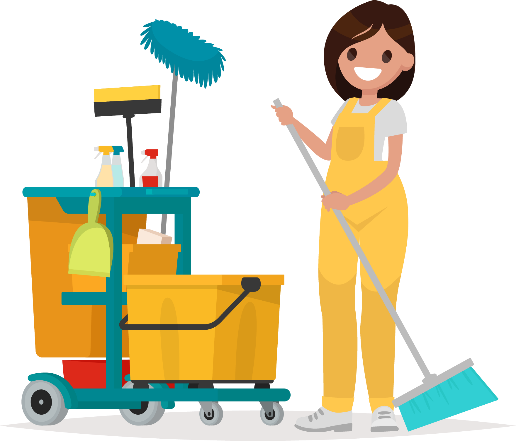 Ежедневный контрольныйчек-лист уборкиЕжедневный контрольныйчек-лист уборкиЕжедневный контрольныйчек-лист уборкиЕжедневный контрольныйчек-лист уборкиВанные комнатыВанные комнатыВанные комнатыЗона проживанияЗона проживания☑☑☑☑☑☑☑☑☑☑☑☑☑☑☑☑☑☑☑☑☑☑СпальниСпальниСпальниРазноеРазное☑☑☑☑☑☑☑☑☑☑☑☑☑☑☑☑☑☑КухняКухняКухня☑☑☑☑☑☑☑☑☑☑☑☑☑☑☑☑☑☑☑